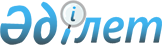 О внесении изменений и дополнений в решение Алматинского областного маслихата от 9 декабря 2009 года N 26-162 "Об областном бюджете Алматинской области на 2010-2012 годы"Решение маслихата Алматинской области N 32-188 от 12 апреля 2010 года. Зарегистрировано департаментом юстиции Алматинской области 22 апреля 2010 года N 2049      Примечание РЦПИ:

      В тексте сохранена авторская орфография и пунктуация.       

В соответствии с подпунктом 2 и 4 пункта 2 статьи 106 Бюджетного кодекса Республики Казахстан, подпунктом 1 пункта 1 статьи 6 Закона Республики Казахстан "О местном государственном управлении и самоуправлении в Республике Казахстан", Законом Республики Казахстан "О внесений изменений и дополнений в Закон Республики Казахстан "О республиканском бюджете на 2010-2012 годы", Алматинский областной маслихат РЕШИЛ:



      1. Внести в решение Алматинского областного маслихата от 9 декабря 2009 года N 26-162 "Об областном бюджете Алматинской области на 2010-2012 год" (зарегистрировано в Реестре государственной регистрации нормативных правовых актов 25 декабря 2009 года за N 2041, опубликовано в газетах "Огни Алатау" от 12 января 2010 года N 4-5 и "Жетісу" от 19 января 2010 года, внесены изменения решениями Алматинского областного маслихата от 28 января 2010 года N 27-173 "О внесении изменений и дополнений в решение Алматинского областного маслихата от 9 декабря 2009 года N 26-162 "Об областном бюджете Алматинской области на 2010-2012 годы" зарегистрировано в Реестре государственной регистрации нормативных правовых актов 11 февраля 2010 года за N 2045 и от 25 марта 2010 года N 31-185 "О внесении изменений и дополнений в решение Алматинского областного маслихата от 9 декабря 2009 года N 26-162 "Об областном бюджете Алматинской области на 2010-2012 годы" зарегистрировано в Реестре государственной регистрации нормативных правовых актов 30 марта 2010 года за N 2047) следующие изменения и дополнения:



      в пункте 1 по строкам:



      1) "Доходы" цифру "165203266" заменить на цифру "165584917", в том числе:

      "налоговые поступления" цифру "14539572" заменить на цифру "14561557";

      "поступлениям трансфертов" цифру "150625298" заменить на цифру "150984964", в том числе:

      трансферты из республиканского бюджета – всего цифру "130270420" заменить на цифру "131872005", из них:

      целевые текущие трансферты цифру "26416717" заменить на цифру "27048782", в том числе на:

      "образование" цифру "1663728" заменить на цифру "1689394";

      "здравоохранение" цифру "6486388" заменить на цифру "6169574";

      "социальную помощь" цифру "1107546" заменить на цифру "1097477";

      "выплату стипендий обучающимся в организациях технического и профессионального, после среднего образования на основании государственного общеобразовательного заказа местных исполнительных органов" цифру "144098" заменить на цифру "164626";

      "субсидии, направленные на развитие сельского хозяйства" цифру "6676581" заменить на цифру "6654728";

      "организацию деятельности центров обслуживания населения по предоставлению государственных услуг физическим и юридическим лицам по принципу "одного окна" цифру "561628" заменить на цифру "576470";

      "на содержание подразделений местных исполнительных органов в области ветеринарии" цифру "258435" заменить на цифру "268562";

      "на проведение противоэпизоотических мероприятий" цифру "917204" заменить на цифру "917688";

      добавить строку:

      "на проведение операции "Мак" - 2397 тысяч тенге";

      "целевые трансферты на развитие" цифру "30053706" заменить на цифру "31023226", в том числе:

      "строительство и реконструкцию объектов образования" цифру "2849816" заменить на цифру "3819336".



      2) "Затраты" цифру "162117149" заменить на цифру "162298800".



      3) чистое бюджетное кредитование цифру "1175812" заменить на цифру "1368004", в том числе:

      бюджетные кредиты "1955612" заменить на цифру "2155612";

      погашение бюджетных кредитов цифру "779800" заменить на цифру "787608".



      5) "дефицит" цифру "-3287311" заменить на цифру "-3279503".



      6) "финансирование дефицита бюджета" цифру "3287311" заменить на цифру "3279503".



      в пункте 5:

      цифру "1643542" заменить на цифру "2575965", в том числе:

      "содержание вновь вводимых объектов образования" цифру "917839" заменить на цифру "943505";

      добавить строку:

      "реализацию государственного общеобразовательного заказа в дошкольных организациях образования – 906757 тысяч тенге".



      в пункте 7:

      цифру "144098" заменить на цифру "164626", в том числе по:

      "образованию" цифру "132702" заменить на цифру "151607";

      "здравоохранению" цифру "11396" заменить на цифру "13019".



      в пункте 8:

      цифру "6486388" заменить на цифру "6169574", в том числе:

      "закуп противотуберкулезных препаратов" цифру "138176" заменить на цифру "106581";

      "поэтапное доведение финансирования гарантированного объема бесплатной медицинской помощи областей до среднерегионального уровня" цифру "3796667" заменить на цифру "3807989";

      "закуп лекарственных средств, вакцин и других иммунобиологических препаратов" цифру "343923" заменить на цифру "300774";

      строку "закуп химиопрепаратов онкологическим больным – 279564 тысячи тенге" исключить;

      добавить строку:

      "закуп лекарственных средств для больных вирусными гепатитами В и С – 26172 тысяч тенге".



      в пункте 9:

      четвертый абзац: "обеспечение проезда участникам и инвалидам Великой Отечественной войны к 65-летию Победы в Великой Отечественной Войне – 471498 тысяч тенге" изложить в следующей редакции:

      "на выплату единовременной материальной помощи участникам и инвалидам Великой Отечественной войны, а также лицам, приравненным к ним; военнослужащим, в том числе уволенным в запас (отставку), проходившим военную службу в период с 22 июня 1941 года по 3 сентября 1945 года в воинских частях, учреждениях, в военно-учебных заведениях, не входивших в состав действующей армии, награжденным медалью "За Победу над Германией в Великой Отечественной войне 1941-1945 гг." или медалью "За победу над Японией", лицам, проработавшим (прослужившим) не менее шести месяцев в тылу в годы Великой Отечественной войны и на обеспечение проезда участникам и инвалидам Великой Отечественной войны по странам Содружества Независимых Государств, по территории Республики Казахстан, а также оплаты им и сопровождающим их лицам расходов на питание, проживание, проезд для участия в праздничных мероприятиях в городах Москве, Астане к 65-летию Победы в Великой Отечественной войне – 609234 тысячи тенге".



      в пункте 13:

      цифру "6676581" заменить на цифру "6654728", в том числе на:

      "удешевление стоимости горюче-смазочных материалов и других товарно-материальных ценностей, необходимых для проведения весенне-полевых и уборочных работ" цифру "1169770" заменить на цифру "1147917".



      в пункте 14:

      цифру "256338" заменить на цифру "266377";

      цифру "42400" заменить на цифру "43160".



      в пункте 17:

      цифру "10133845" заменить на цифру "10143845";

      цифру "978074" заменить на цифру "1006572".



      в пункте 15:

      цифру "917204" заменить на цифру "902354";



      в пункте 18:

      цифру "5736585" заменить на цифру "6695695".



      в пункте 19:

      цифру "2981094" заменить на цифру "2968734".



      в пункте 21:

      цифру "214400" заменить на цифру "219821".



      в пункте 26:

      цифру "4474016" заменить на цифру "3232037".



      2. Приложение 1 к указанному решению изложить в новой редакции согласно приложению 1 к настоящему решению.



      3. Приложение 4 к указанному решению изложить в новой редакции согласно приложению 2 к настоящему решению.



      4. Приложение 5 к указанному решению изложить в новой редакции согласно приложению 3 к настоящему решению.



      5. Приложение 8 к указанному решению изложить в новой редакции согласно приложению 4 к настоящему решению.



      6. Приложение 9 к указанному решению изложить в новой редакции согласно приложению 5 к настоящему решению.



      7. Приложение 11 к указанному решению изложить в новой редакции согласно приложению 6 к настоящему решению.



      8. Приложение 12 к указанному решению изложить в новой редакции согласно приложению 7 к настоящему решению.



      9. Приложение 13 к указанному решению изложить в новой редакции согласно приложению 8 к настоящему решению.



      10. Приложение 14 к указанному решению изложить в новой редакции согласно приложению 9 к настоящему решению.



      11. Приложение 16 к указанному решению изложить в новой редакции согласно приложению 10 к настоящему решению.



      12. Приложение 21 к указанному решению изложить в новой редакции согласно приложению 11 к настоящему решению.



      13. Приложение 26 к указанному решению исключить.



      14. Настоящее решение вводится в действие с 1 января 2010 года.      Председатель сессии

      областного маслихата                       Х. Ахметжанов      Секретарь областного

      маслихата                                  А. Сыдык      СОГЛАСОВАНО:      Начальник управления

      экономики и бюджетного

      планирования

      Алматинской области                        Сатыбалдина Нафиса Тулековна

      12 апреля 2010 года

Приложение 1

Утвержденное решением маслихата

Алматинской области от 12 апреля

2010 года N 32-188 "О внесении

изменений и дополнений в решение

Алматинского областного маслихата

от 9 декабря 2009 года N 26-162

"Об областном бюджете Алматинской

области на 2010-2012 годыПриложение 1

к решению маслихата Алматинской

области от 9 декабря 2009 года

N 26-162 "Об областном бюджете

Алматинской области

на 2010-2012 годы" 

Областной бюджет Алматинской области на 2010 год

Приложение 2

Утвержденное решением маслихата

Алматинской области от 12 апреля

2010 года N 32-188 "О внесении

изменений и дополнений в решение

Алматинского областного маслихата

от 9 декабря 2009 года N 26-162

"Об областном бюджете Алматинской

области на 2010-2012 годыПриложение 4

к решению маслихата Алматинской

области от 9 декабря 2009 года

N 26-162 "Об областном бюджете

Алматинской области

на 2010-2012 годы" 

Распределение целевых текущих трансфертов бюджетам районов и

городов на реализацию Государственной программы развития

образования Республики Казахстан на 2005-2010 годы

Приложение 3

Утвержденное решением маслихата

Алматинской области от 12 апреля

2010 года N 32-188 "О внесении

изменений и дополнений в решение

Алматинского областного маслихата

от 9 декабря 2009 года N 26-162

"Об областном бюджете Алматинской

области на 2010-2012 годыПриложение 5

к решению маслихата Алматинской

области от 9 декабря 2009 года

N 26-162 "Об областном бюджете

Алматинской области

на 2010-2012 годы" 

Распределение целевых текущих трансфертов бюджетам районов и

городов на оказание социальной помощи населению, расширение

программы социальных рабочих мест и молодежной практики

Приложение 4

Утвержденное решением маслихата

Алматинской области от 12 апреля

2010 года N 32-188 "О внесении

изменений и дополнений в решение

Алматинского областного маслихата

от 9 декабря 2009 года N 26-162

"Об областном бюджете Алматинской

области на 2010-2012 годыПриложение 8

к решению маслихата Алматинской

области от 9 декабря 2009 года

N 26-162 "Об областном бюджете

Алматинской области

на 2010-2012 годы" 

Сумма целевых текущих трансфертов бюджетам районов и городов на

содержание подразделений местных исполнительных органов в

области ветеринарии

Приложение 5

Утвержденное решением маслихата

Алматинской области от 12 апреля

2010 года N 32-188 "О внесении

изменений и дополнений в решение

Алматинского областного маслихата

от 9 декабря 2009 года N 26-162

"Об областном бюджете Алматинской

области на 2010-2012 годыПриложение 9

к решению маслихата Алматинской

области от 9 декабря 2009 года

N 26-162 "Об областном бюджете

Алматинской области

на 2010-2012 годы" 

Сумма целевых текущих трансфертов бюджетам районов и городов на

проведение противоэпизоотических мероприятий за счет средств из

республиканского бюджета

Приложение 6

Утвержденное решением маслихата

Алматинской области от 12 апреля

2010 года N 32-188 "О внесении

изменений и дополнений в решение

Алматинского областного маслихата

от 9 декабря 2009 года N 26-162

"Об областном бюджете Алматинской

области на 2010-2012 годыПриложение 11

к решению маслихата Алматинской

области от 9 декабря 2009 года

N 26-162 "Об областном бюджете

Алматинской области

на 2010-2012 годы" 

Распределение целевых трансфертов бюджетам районов и городов на

развитие и обустройство инженерно-коммуникационной

инфраструктуры

Приложение 7

Утвержденное решением маслихата

Алматинской области от 12 апреля

2010 года N 32-188 "О внесении

изменений и дополнений в решение

Алматинского областного маслихата

от 9 декабря 2009 года N 26-162

"Об областном бюджете Алматинской

области на 2010-2012 годыПриложение 12

к решению маслихата Алматинской

области от 9 декабря 2009 года

N 26-162 "Об областном бюджете

Алматинской области

на 2010-2012 годы" 

Распределение целевых трансфертов на развитие бюджетам районов

(городов областного значения) на строительство жилья

государственного коммунального жилищного фонда

Приложение 8

Утвержденное решением маслихата

Алматинской области от 12 апреля

2010 года N 32-188 "О внесении

изменений и дополнений в решение

Алматинского областного маслихата

от 9 декабря 2009 года N 26-162

"Об областном бюджете Алматинской

области на 2010-2012 годыПриложение 13

к решению маслихата Алматинской

области от 9 декабря 2009 года

N 26-162 "Об областном бюджете

Алматинской области

на 2010-2012 годы" 

Распределение целевых трансфертов бюджетам районов и городов на

строительство объектов образования

Приложение 9

Утвержденное решением маслихата

Алматинской области от 12 апреля

2010 года N 32-188 "О внесении

изменений и дополнений в решение

Алматинского областного маслихата

от 9 декабря 2009 года N 26-162

"Об областном бюджете Алматинской

области на 2010-2012 годыПриложение 14

к решению маслихата Алматинской

области от 9 декабря 2009 года

N 26-162 "Об областном бюджете

Алматинской области

на 2010-2012 годы" 

Распределение целевых трансфертов бюджетам районов и городов на

развитие систем водоснабжения

Приложение 10

Утвержденное решением маслихата

Алматинской области от 12 апреля

2010 года N 32-188 "О внесении

изменений и дополнений в решение

Алматинского областного маслихата

от 9 декабря 2009 года N 26-162

"Об областном бюджете Алматинской

области на 2010-2012 годыПриложение 16

к решению маслихата Алматинской

области от 9 декабря 2009 года

N 26-162 "Об областном бюджете

Алматинской области

на 2010-2012 годы" 

Распределение целевых трансфертов бюджетам районов и городов на

разработку генеральных планов застройки населенных пунктов за

счет средств областного бюджета

Приложение 11

Утвержденное решением маслихата

Алматинской области от 12 апреля

2010 года N 32-188 "О внесении

изменений и дополнений в решение

Алматинского областного маслихата

от 9 декабря 2009 года N 26-162

"Об областном бюджете Алматинской

области на 2010-2012 годыПриложение 21

к решению маслихата Алматинской

области от 9 декабря 2009 года

N 26-162 "Об областном бюджете

Алматинской области

на 2010-2012 годы" 

Сумма трансфертов из бюджетов районов и городов в областной

бюджет в связи с изменением фонда оплаты труда в бюджетной

сфере
					© 2012. РГП на ПХВ «Институт законодательства и правовой информации Республики Казахстан» Министерства юстиции Республики Казахстан
				КатегорияКатегорияКатегорияКатегорияСумма

(тыс. тенге)КлассКлассКлассСумма

(тыс. тенге)ПодклассПодклассСумма

(тыс. тенге)НаименованиеСумма

(тыс. тенге)I. Доходы1655849171Налоговые поступления1456155701Подоходный налог79465072Индивидуальный подоходный налог794650703Социальный налог60370141Социальный налог603701405Внутренние налоги на товары, работы и

услуги5780363Поступления за использование природных и

других ресурсов5780362Неналоговые поступления293961Доходы от государственной собственности185967Вознаграждения (интересы) по кредитам,

выданным из государственного бюджета1859604Штрафы, пени, санкции, взыскания,

налагаемые государственными учреждениями,

финансируемыми из государственного бюджета,

а также содержащимися и финансируемыми из

бюджета (сметы расходов) Национального

Банка Республики Казахстан88001Штрафы, пени, санкции, взыскания,

налагаемые государственными учреждениями,

финансируемыми из государственного бюджета,

а также содержащимися и финансируемыми из

бюджета (сметы расходов) Национального

Банка Республики Казахстан, за исключением

поступлений от предприятий нефтяного

сектора880006Прочие неналоговые поступления20001Прочие неналоговые поступления20003Поступления от продажи основного

капитала900001Продажа государственного имущества,

закрепленного за государственными

учреждениями90001Продажа государственного имущества,

закрепленного за государственными

учреждениями90004Поступления трансфертов15098496401Трансферты из нижестоящих органов

государственного управления182429592Трансферты из районных (городских) бюджетов1824295902Трансферты из вышестоящих органов

государственного управления1318720051Трансферты из республиканского бюджета13187200503Трансферты в бюджеты областей, городов Астаны и Алматы8700001Взаимоотношения областного бюджета, бюджета городов Астаны и Алматы с другими областными бюджетами, бюджетами городов Астаны и Алматы870000Функциональная группаФункциональная группаФункциональная группаФункциональная группаФункциональная группаСумма

тыс.

тенгеФункциональная подгруппаФункциональная подгруппаФункциональная подгруппаФункциональная подгруппаСумма

тыс.

тенгеАдминистратор бюджетных программАдминистратор бюджетных программАдминистратор бюджетных программСумма

тыс.

тенгеПрограммаПрограммаСумма

тыс.

тенгеНаименованиеСумма

тыс.

тенгеII. Затраты16229880001Государственные услуги общего

характера18355551Представительные, исполнительные и

другие органы, выполняющие общие

функции государственного управления1521017110Аппарат маслихата области40663001Услуги по обеспечению деятельности

маслихата области39923004Материально-техническое оснащение

государственных органов740120Аппарат акима области1480354001Услуги по обеспечению деятельности

акима области781030002Создание информационных систем80000003Организация деятельности центров

обслуживания населения по

предоставлению государственных услуг

физическим и юридическим лицам по

принципу "одного окна"5764470004Капитальный ремонт зданий, помещений

и сооружений государственных органов13000005Материально-техническое оснащение

государственных органов21000125Целевые текущие трансферты бюджетам

районов (городов областного значения) на

текущие расходы по ликвидации последствий

чрезвычайных ситуаций природного и

техногенного характера, устранению

ситуаций, угрожающих политической,

экономической и социальной стабильности

административно-территориальной единицы,

жизни и здоровью людей,

общереспубликанского либо международного

значения за счет целевых трансфертов из

бюджетов областей, городов

республиканского значения, столицы88542Финансовая деятельность179349257Управление финансов области179349001Услуги по реализации государственной

политики в области исполнения местного

бюджета и управления коммунальной

собственностью90721003Организация работы по выдаче разовых

талонов и обеспечение полноты сбора

сумм от реализации разовых талонов51765009Организация приватизации коммунальной

собственности11000014Материально-техническое оснащение

государственных органов5250113Целевые текущие трансферты из местных

бюджетов206135Планирование и статистическая

деятельность135189258Управление экономики и бюджетного

планирования области135189001Услуги по реализации государственной

политики в области формирования и

развития экономической политики,

системы государственного планирования

и управления области120189006Материально-техническое оснащение

государственных органов1500002Оборона6084581Военные нужды24590250Управление по мобилизационной

подготовке, гражданской обороне,

организации предупреждения и ликвидации

аварий и стихийных бедствий области24590003Мероприятия в рамках исполнения

всеобщей воинской обязанности16243007Подготовка территориальной обороны и

территориальная оборона областного

масштаба83472Организация работы по чрезвычайным

ситуациям583868250Управление по мобилизационной

подготовке, гражданской обороне,

организации предупреждения и ликвидации

аварий и стихийных бедствий области222716001Услуги по реализации государственной

политики на местном уровне в области

мобилизационной подготовки, гражданской

обороны, организации предупреждения и

ликвидации аварий и стихийных бедствий27479005Мобилизационная подготовка и

мобилизация областного масштаба8442006Предупреждение и ликвидация

чрезвычайных ситуаций областного

масштаба186795271Управление строительства области361152036Проведение работ по инженерной защите

населения, объектов и территории от

природных и стихийных бедствий36115203Общественный порядок, безопасность,

правовая, судебная,

уголовно-исполнительная деятельность43356511Правоохранительная деятельность43356651252Исполнительный орган внутренних дел,

финансируемый из областного бюджета4335651001Услуги по реализации государственной

политики в области обеспечения охраны

общественного порядка и безопасности

на территории области3792334002Организация работы медвытрезвителей и

подразделений полиции, организующих

работу медвытрезвителей23703003Поощрение граждан, участвующих в охране

общественного порядка2500006Капитальный ремонт зданий, помещений и

сооружений государственных органов50544011Материально-техническое оснащение

государственных органов384611012Организация временной изоляции,

адаптации и реабилитации

несовершеннолетних25457013Услуги по размещению лиц, не имеющих

определенного места жительства и

документов5410504Образование251128111Дошкольное воспитание и обучение906757261Управление образования области906757027Целевые текущие трансферты бюджетам

районов (городов областного значения) на

реализацию государственного

образовательного заказа в дошкольных

организациях образования9067572Начальное, основное среднее и общее

среднее образование3780586260Управление туризма, физической

культуры и спорта области1125726006Дополнительное образование для детей и

юношества по спорту951789007Общеобразовательное обучение одаренных

в спорте детей в специализированных

организациях образования173937261Управление образования области2654860003Общеобразовательное обучение по

специальным образовательным учебным

программам669851006Общеобразовательное обучение одаренных

детей в специализированных организациях

образования483205018Целевые текущие трансферты бюджетам

районов (городов областного значения)

на содержание вновь вводимых объектов

образования943505048Целевые текущие трансферты бюджетам

районов (городов областного значения)

на оснащение учебным оборудованием

кабинетов физики, химии, биологии в

государственных учреждениях основного

среднего и общего среднего образования286790058Целевые текущие трансферты бюджетам

районов (городов областного значения)

на создание лингофонных и мультимедийных

кабинетов для государственных учреждений

начального, основного, среднего и общего

среднего образования2715094Техническое и профессиональное, после среднее образование4132686253Управление здравоохранения области124426043Подготовка специалистов в организациях

технического и профессионального,

после среднего образования124426261Управление образования области4008260024Подготовка специалистов в организациях

технического и профессионального

образования40082605Переподготовка и повышения квалификации специалистов782082253Управление здравоохранения области16172003Повышение квалификации и переподготовка

кадров16172261Управление образования области765910010Повышение квалификации и переподготовка

кадров203422060Подготовка и переподготовка кадров5624889Прочие услуги в области образования15510700261Управление образования области8239827001Услуги по реализации государственной

политики на местном уровне в области

образования51733004Информатизация системы образования в

областных государственных учреждениях

образования9893005Приобретение и доставка учебников,

учебно-методических комплексов для

областных государственных учреждений

образования3942007Проведение школьных олимпиад,

внешкольных мероприятий и конкурсов

областного масштаба86410008Капитальный, текущий ремонт объектов

образования в рамках реализации

стратегии региональной занятости и

переподготовки кадров367100011Обследование психического здоровья

детей и подростков и оказание

психолого-медико-педагогической

консультативной помощи населению100627012Реабилитация и социальная адаптация

детей и подростков с проблемами в

развитии119480016Целевые текущие трансферты из

республиканского бюджета бюджетам районов

(городов областного значения) на

капитальный, текущий ремонт объектов

образования в рамках реализации стратегии

региональной занятости и переподготовки

кадров753100017Целевые текущие трансферты из

областного бюджета бюджетам районов

(городов областного значения) на

капитальный, текущий ремонт объектов

образования в рамках реализации стратегии

региональной занятости и переподготовки

кадров377400022Целевые текущие трансферты из

республиканского бюджета бюджетам районов

(городов областного значения) на

обеспечение учебными материалами

дошкольных организаций образования,

организаций среднего, технического и

профессионального, послесреднего

образования, институтов повышения

квалификации по предмету "Самопознание"167404113Целевые текущие трансферты из местных бюджетов6175441123Проведение мероприятий на текущие расходы

по ликвидации последствий чрезвычайных

ситуаций природного и техногенного

характера, устранению ситуаций, угрожающих

политической, экономической и социальной

стабильности административно-

территориальной единицы, жизни и здоровью

людей, общереспубликанского либо

международного значения за счет целевых

трансфертов областей, городов

республиканского значения, столицы27297271Управление строительства области7270873007Целевые трансферты на развитие из республиканского бюджета бюджетам

районов (городов областного значения)

на строительство и реконструкцию

объектов образования3819336008Целевые трансферты на развитие из республиканского бюджета бюджетам

районов (городов областного значения)

на строительство и реконструкцию

объектов образования2876359025Сейсмоусиление объектов образования427458032Сейсмоусиление объектов образования

в рамках реализации стратегии региональной

занятости и переподготовки кадров95000037Строительство и реконструкция объектов

образования5272005Здравоохранение281518351Больницы широкого профиля519461253Управление здравоохранения области519461004Оказание стационарной медицинской помощи

по направлению специалистов первичной

медико-санитарной помощи и организаций

здравоохранения, за исключением

медицинской помощи, оказываемой из

средств республиканского бюджета5194612Охрана здоровья населения572655253Управление здравоохранения области572655005Производство крови, ее компонентов и

препаратов для местных организаций

здравоохранения245849006Услуги по охране материнства и детства270419007Пропаганда здорового образа жизни55669017Приобретение тест систем для проведения

дозорного эпидемиологического надзора7183Специализированная медицинская

помощь4042824253Управление здравоохранения области4042824009Оказание медицинской помощи лицам,

страдающим туберкулезом, инфекционными,

психическими заболеваниями и

расстройствами2828005019Обеспечение больных туберкулезом

противотуберкулезными препаратами106581020Обеспечение больных диабетом

противодиабетическими препаратами229684022Обеспечение больных с почечной

недостаточностью лекарственными

средствами, диализаторами, расходными

материалами и больных после

трансплантации почек лекарственными

средствами78950026Обеспечение факторами свертывания крови

при лечении взрослых, больных гемофилией454636027Централизованный закуп вакцин и других

медицинских иммунобиологических

препаратов для проведения

иммунопрофилактики населения300774036Обеспечение тромболическими препаратами

больных с острым инфарктом миокарда441944Поликлиники11539432253Управление здравоохранения области11539432010Оказание амбулаторно-поликлинической

помощи населению за исключением

медицинской помощи, оказываемой из

средств республиканского бюджета10734357014Обеспечение лекарственными средствами и

специализированными продуктами детского

и лечебного питания отдельных категорий

населения на амбулаторном уровне8050755Другие виды медицинской помощи209111253Управление здравоохранения области209111011Оказание скорой медицинской помощи и

санитарная авиация185835029Областные базы спецмедснабжения232769Прочие услуги в области здравоохранения11268352253Управление здравоохранения области3097618001Услуги по реализации государственной

политики на местном уровне в области

здравоохранения50181002Капитальный, текущий ремонт объектов

здравоохранения в рамках реализации

стратегии региональной занятости и

переподготовки кадров640000008Реализация мероприятий по профилактике

и борьбе со СПИД в Республике Казахстан115811018Информационно-аналитические услуги в

области здравоохранения44027032Капитальный ремонт зданий, помещений и

сооружений государственных организаций

здравоохранения575200033Материально-техническое оснащение

медицинских государственных организаций

здравоохранения1672399271Управление строительства области8170734026Сейсмоусиление объектов здравоохранения385122038Строительство и реконструкция объектов

здравоохранения778561206Социальная помощь и социальное

обеспечение41394441Социальное обеспечение2034525256Управление координации занятости и

социальных программ области1446695002Предоставление специальных социальных

услуг для престарелых и инвалидов в

медико-социальных учреждениях

(организациях) общего типа347114013Предоставление специальных социальных

услуг для инвалидов с

психоневрологическими заболеваниями, в

психоневрологических медико-социальных

учреждениях (организациях)706573014Предоставление специальных социальных

услуг для престарелых, инвалидов, в том

числе детей-инвалидов, в

реабилитационных центрах36420015Предоставление специальных социальных

услуг для детей-инвалидов с

психоневрологическими патологиями в

детских психоневрологических

медико-социальных учреждениях

(организациях)3565588261Управление образования области587830015Социальное обеспечение сирот, детей,

оставшихся без попечения родителей5878302Социальная помощь1331902256Управление координации занятости и

социальных программ области1331902003Социальная поддержка инвалидов141366020Целевые текущие трансферты бюджетам

районов (городов областного значения)

на выплату государственной адресной

социальной помощи и ежемесячного

государственного пособия на детей до 18

лет в связи с ростом размера

прожиточного минимума197302027Целевые текущие трансферты бюджетам

районов (городов областного значения)

на расширение программы социальных

рабочих мест и молодежной практики384000029Целевые текущие трансферты из

республиканского бюджета бюджетам районов

(городов областного значения) на

обеспечение проезда участникам и инвалидам

Великой Отечественной войны по сторонам

Содружества Независимых Государств, по

территории Республики Казахстан, а также

оплаты им и сопровождающим их лицам

расходов на питание, проживание, проезд

для участия в праздничных мероприятиях в

городах Москва, астана к 65-летию Победы в

Великой Отечественной войне17275031Целевые текущие трансферты из

республиканского бюджета бюджетам районов

(городов областного значения) для выплаты

единовременной материальной помощи

участникам и инвалидам Великой

Отечественной войны, а также лицам,

приравненных к ним, военнослужащим, в том

числе уволенным в запас (отставка),

проходившим военную службу в период с 22

июня 1941 года по 3 сентября 1945 года в

воинских частях, учреждениях, в

военно-учебных заведениях, не входивших в

состав действующей армии, награжденным

медалью "За победу над Германией в Великой

Отечественной войне 1941-1945 гг." или

медалью "За победу над Японией",

проработавшим (прослужившим) не менее

шести месяцев в тылу в годы Великой

Отечественной войны к 65-летию Победы в

Великой Отечественной Войне384054032Целевые текущие трансферты из

областного бюджета бюджетам районов

(городов областного значения) для выплаты

единовременной материальной помощи

участникам и инвалидам Великой

Отечественной войны, а также лицам,

приравненных к ним, военнослужащим, в том

числе уволенным в запас (отставка),

проходившим военную службу в период с 22

июня 1941 года по 3 сентября 1945 года в

воинских частях, учреждениях, в

военно-учебных заведениях, не входивших в

состав действующей армии, награжденным

медалью "За победу над Германией в Великой

Отечественной войне 1941-1945 гг." или

медалью "За победу над Японией",

проработавшим (прослужившим) не менее

шести месяцев в тылу в годы Великой

Отечественной войны к 65-летию Победы в

Великой Отечественной Войне2079059Прочие услуги в области социальной

помощи и социального обеспечения773017256Управление координации занятости и

социальных программ области773017001Услуги по реализации государственной

политики на местном уровне в области

обеспечения занятости и реализации

социальных программ для населения61319008Материально-техническое оснащение

государственных органов2135005Капитальный, текущий ремонт объектов

социального обеспечения в рамках

реализации стратегии региональнойзанятости и переподготовки кадров100000113Целевые текущие трансферты из местных

бюджетов60956307Жилищно-коммунальное хозяйство228228651Жилищное хозяйство11150417271Управление строительства области11150417014Целевые трансферты на развитие бюджетам из

республиканского бюджета бюджетам районов

(городов областного значения) на

строительство и (или) приобретение жилья

государственного коммунального жилищного

фонда586000024Целевые трансферты на развитие бюджетам из

областного бюджета бюджетам районов

(городов областного значения) на

строительство и (или) приобретение жилья

государственного коммунального жилищного

фонда420572027Целевые трансферты на развитие из

республиканского бюджета бюджетам районов

(городов областного значения) на

на развитие, обустройство и (или)

приобретение инженерно-коммуникационной

инфраструктуры9597000031Целевые трансферты на развитие из

областного бюджета бюджетам районов

(городов областного значения) на

на развитие, обустройство и (или)

приобретение инженерно-коммуникационной

инфраструктуры5468452Коммунальное хозяйство11672448271Управление строительства области200000013Целевые трансферты на развитие бюджетам

районов (городов областного значения)

на развитие коммунального хозяйства200000279Управление энергетики и коммунального

хозяйства области11472448001Услуги по реализации государственной

политики на местном уровне в области

энергетики и коммунального хозяйства98767002Создание информационных систем60000004Газификация населенных пунктов724750006Материально-техническое оснащение государственных органов1448010Целевые трансферты на развитие бюджетам

районов (городов областного значения)

на развитие системы водоснабжения2968734017Целевые текущие трансферты из республиканского бюджета бюджетам

районов (городов областного значения)

на ремонт инженерно-коммуникационной

инфраструктуры и благоустройства

населенных пунктов в рамках реализации

стратегии региональной занятости и

переподготовки кадров2146213018Целевые текущие трансферты из областного бюджета бюджетам районов (городов

областного значения) на ремонт

инженерно-коммуникационной

инфраструктуры и благоустройства

населенных пунктов в рамках реализации

стратегии региональной занятости и

переподготовки кадров804052021Целевые трансферты на развитие из республиканского бюджета бюджетам

районов (городов областного значения)

на развитие инженерно-коммуникационной инфраструктуры и благоустройство населенных пунктов в рамках1537587022Целевые трансферты на развитие из областного бюджета бюджетам

районов (городов областного значения)

на развитие инженерно-коммуникационной инфраструктуры и благоустройство населенных пунктов в рамках1037848108Разработка и экспертиза

технико-экономических обоснований

местных бюджетных инвестиционных

проектов и концессионных проектов46000113Целевые текущие трансферты из местных

бюджетов1633563114Целевые трансферты на развитие из

местных бюджетов150257124Проведение мероприятий на расходы развития

по ликвидации последствий чрезвычайных

последствий ситуаций природного и

техногенного характера, устранению

ситуаций, угрожающих политической,

экономической и социальной стабильности

административно-территориальной единицы,

жизни и здоровью людей,

общереспубликанского либо международного

значения за счет целевых трансфертов из

бюджетов областей, городов

республиканского значения, столицы26322908Культура, спорт, туризм и информационное пространство57157211Деятельность в области культуры1053726262Управление культуры области711016001Услуги по реализации государственной

политики на местном уровне в области

культуры19699003Поддержка культурно-досуговой работы212607005Обеспечение сохранности

историко-культурного наследия и

доступа к ним165786007Поддержка театрального и музыкального

искусства212391113Целевые текущие трансферты из местных бюджетов100533271Управление строительства области342710016Развитие объектов культуры3427102Спорт3521260260Управление туризма, физической культуры

и спорта области1475894001Услуги по реализации государственной

политики на местном уровне в сфере

туризма, физической культуры и спорта31155003Проведение спортивных соревнований на

областном уровне77404004Подготовка и участие членов областных

сборных команд по различным видам

спорта на республиканских и

международных спортивных соревнованиях1367335271Управление строительства области2045366017Развитие объектов спорта20453663Информационное пространство674433259Управление архивов и документации

области166970001Услуги по реализации государственной

политики на местном уровне по

управлению архивным делом18214002Обеспечение сохранности архивного фонда148378006Материально-техническое оснащение

государственных органов378262Управление культуры области88784008Обеспечение функционирования областных

библиотек88784263Управление внутренней политики области377831007Услуги по проведению государственной

информационной политики через газеты и

журналы112254008Услуги по проведению государственной

информационной политики через

телерадиовещание265577264Управление по развитию языков области40848001Услуги по реализации государственной

политики на местном уровне в области

развития языков18818002Развитие государственного языка и

других языков народа Казахстана21706004Материально-техническое оснащение

государственных органов3244Туризм27736260Управление туризма, физической

культуры и спорта области27736013Регулирование туристской деятельности277369Прочие услуги по организации

культуры, спорта, туризма и

информационного пространства438566260Управление туризма, физической

культуры и спорта области190000002Капитальный, текущий ремонт объектов

спорта в рамках реализации стратегии

региональной занятости и переподготовки

кадров190000262Управление культуры области150000006Капитальный, текущий ремонт объектов

культуры в рамках реализации стратегии

региональной занятости и переподготовки

кадров150000263Управление внутренней политики области98566001Услуги по реализации государственной,

внутренней политики на местном уровне53580003Реализация региональных программ в

сфере молодежной политики44486006Материально-техническое оснащение

государственных органов50010Сельское, водное, лесное, рыбное

хозяйство, особо охраняемые

природные территории, охрана

окружающей среды и животного мира,

земельные отношения119467571Сельское хозяйство3382103255Управление сельского хозяйства области3313592001Услуги по реализации государственной

политики на местном уровне в сфере

сельского хозяйства81156002Поддержка семеноводства457426006Материально-техническое оснащение

государственных органов851010Государственная поддержка племенного

животноводства457283011Государственная поддержка повышения

урожайности и качества производимых

сельскохозяйственных культур177233014Субсидирование стоимости услуг по

доставке воды сельскохозяйственным

товаропроизводителям404446016Обеспечение закладки и выращивания

многолетних насаждений плодово-ягодных

культур и винограда383385020Удешевление стоимости горюче-смазочных

материалов и других товарно-материальных

ценностей, необходимых для проведения

весенне-полевых и уборочных работ1147917021Содержание и ремонт государственных

пунктов искусственного осеменения

животных, заготовки животноводческой

продукции и сырья, площадок по убою

сельскохозяйственных животных, специальных

хранилищ (могильников) пестицидов,

ядохимикатов и тары из-под них10737024Строительство и реконструкция

государственных пунктов искусственного

осеменения животных, заготовки

животноводческой продукции и сырья,

площадок по убою сельскохозяйственных

животных, специальных хранилищ

(могильников) пестицидов, ядохимикатов и

тары из-под них100000029Мероприятия по борьбе с вредными

организмами сельскохозяйственных культур10000113Целевые текущие трансферты из местных бюджетов83158258Управление экономики и бюджетного

планирования области44113099Целевые текущие трансферты бюджетам

районов (городов областного значения)

для реализации мер социальной поддержки

специалистов социальной сферы сельских

населенных пунктов44113271Управление строительства области24398020Развитие объектов сельского хозяйства243982Водное хозяйство179460254Управление природных ресурсов и

регулирования природопользования области177129002Установление водоохранных зон и полос

водных объектов64500003Обеспечение функционирования

водохозяйственных сооружений,

находящихся в коммунальной собственности112629255Управление сельского хозяйства области2331009Субсидирование стоимости услуг по

подаче питьевой воды из особо важных

групповых и локальных систем

водоснабжения,являющихся

безальтернативными источниками

питьевого водоснабжения23313Лесное хозяйство580534254Управление природных ресурсов и

регулирования природопользования области580534005Охрана, защита, воспроизводство лесов

и лесоразведение5805345Охрана окружающей среды493004254Управление природных ресурсов и

регулирования природопользования области268232001Услуги по реализации государственной

политики в сфере охраны окружающей

среды на местном уровне52792008Мероприятия по охране окружающей среды214240014Материально-техническое оснащение

государственных органов1200271Управление строительства области224772022Развитие объектов охраны окружающей

среды2247726Земельные отношения165788251Управление земельных отношений области165788001Услуги по реализации государственной

политики в области регулирования

земельных отношений на территории

области29773012Материально-техническое оснащение

государственных органов360113Целевые текущие трансферты из местных

бюджетов129212125Целевые текущие трансферты бюджетам

районов (городов областного значения) на

текущие расходы по ликвидации последствий

чрезвычайных ситуаций природного характера

и техногенного характера, устранению

ситуаций, угрожающих политической,

экономической и социальной стабильности

административно-территориальной единицы,

жизни и здоровью людей,

общереспубликанского либо международного

значения за счет целевых трансфертов из

бюджетов областей, городов

республиканского значения, столицы64439Прочие услуги в области сельского,

водного, лесного, рыбного

хозяйства, охраны окружающей среды

и земельных отношений7145868255Управление сельского хозяйства области5072768013Субсидирование повышения продуктивности

и качества продукции животноводства3869703019Услуги по распространению и внедрению

инновационного опыта19000026Целевые текущие трансферты бюджетам

районов (городов областного значения)

на проведение противоэпизоотических

мероприятий902354027Целевые текущие трансферты бюджетам

районов (городов областного значения)

на содержание подразделений местных

исполнительных органов в области

ветеринарии266377028Услуги по транспортировке ветеринарных препаратов до пункта временного хранения15334258Управление экономики и бюджетного

планирования области2073100009Целевые текущие трансферты из

республиканского бюджета бюджетам

районов (городов областного значения)

на финансирование социальных проектов

в поселках, аулах (селах), аульных

(сельских) округах в рамках реализации

стратегии региональной занятости и

переподготовки кадров1382067010Целевые текущие трансферты из областного

бюджета бюджетам районов (городов

областного значения) на финансирование

социальных проектов в поселках, аулах

(селах), аульных (сельских) округах в

рамках реализации стратегии региональной

занятости и переподготовки кадров69103311Промышленность, архитектурная,

градостроительная и строительная

деятельность8198912Архитектурная, градостроительная и

строительная деятельность819891267Управление государственного

архитектурно-строительного контроля

области28313001Услуги по реализации государственной

политики на местном уровне в сфере

государственного

архитектурно-строительного контроля27503004Материально-техническое оснащение

государственных органов810271Управление строительства области525885001Услуги по реализации государственной

политики на местном уровне в области

строительства45443006Материально-техническое оснащение

государственных органов160123Проведение мероприятий на текущие расходы

по ликвидации последствий чрезвычайных

ситуаций природного и техногенного

характера, устранению ситуаций, угрожающих

политической, экономической и социальной

стабильности административно-

территориальной единицы, жизни и здоровью

людей, общереспубликанского либо

международного значения за счет целевых

трансфертов из бюджетов областей, городов

республиканского значения, столицы480282272Управление архитектуры и

градостроительства области265693001Услуги по реализации государственной

политики в области архитектуры и

градостроительства на местном уровне22722003Создание информационных систем20000005Материально-техническое оснащение

государственных органов3150113Целевые текущие трансферты из местных

бюджетов210926125Целевые текущие трансферты бюджетам

районов (городов областного значения) на

текущие расходы по ликвидации последствий

чрезвычайных ситуаций природного характера

и техногенного характера, устранению

ситуаций, угрожающих политической,

экономической и социальной стабильности

административно-территориальной единицы,

жизни и здоровью людей,

общереспубликанского либо международного

значения за счет целевых трансфертов из

бюджетов областей, городов

республиканского значения, столицы889512Транспорт и коммуникации66220541Автомобильный транспорт3514791125Целевые текущие трансферты на развитие

бюджетам районов (городов областного

значения) на текущие расходы по ликвидации

последствий чрезвычайных ситуаций

природного характера и техногенного

характера, устранению ситуаций, угрожающих

политической, экономической и социальной

стабильности административно-

территориальной единицы, жизни и здоровью

людей, общереспубликанского либо

международного значения за счет целевых

трансфертов из бюджетов областей, городов

республиканского значения, столицы53000126Целевые трансферты на развитие бюджетам

районов (городов областного значения) на

расходы развития по ликвидации последствий

чрезвычайных ситуаций природного характера

и техногенного характера, устранению

ситуаций, угрожающих политической,

экономической и социальной стабильности

административно-территориальной единицы,

жизни и здоровью людей,

общереспубликанского либо международного

значения за счет целевых трансфертов из

бюджетов областей, городов

республиканского значения, столицы2200013Прочие3782011Регулирование экономической

деятельности77842265Управление предпринимательства и

промышленности области77842001Услуги по реализации государственной

политики на местном уровне в области

развития предпринимательства и

промышленности56842003Материально-техническое оснащение

государственных органов1000114Целевые трансферты на развитие из местных

бюджетов200003Поддержка предпринимательской

деятельности и защита конкуренции8800265Управление предпринимательства и

промышленности области8800011Поддержка предпринимательской

деятельности88009Прочие291559257Управление финансов области291559012Резерв местного исполнительного органа

области29155915Трансферты498095571Трансферты49809557257Управление финансов области49809557007Субвенции32939291011Возврат неиспользованных

(недоиспользованных) целевых трансфертов7220017Возврат, использованных не по целевому

назначению целевых трансфертов60024Целевые текущие трансферты в вышестоящие

бюджеты в связи с передачей функций

государственных органов из нижестоящего уровня государственного управления в вышестоящий9007496026Целевые текущие трансферты из

вышестоящего бюджета на компенсацию

потерь нижестоящих бюджетов в связи

с изменением законодательства5112050030Целевые текущие трансферты в вышестоящие

бюджеты в связи с изменением фонда

оплаты труда в бюджетной сфере2743440III. Чистое бюджетное кредитование1368004БЮДЖЕТНЫЕ КРЕДИТЫ215561207Жилищно-коммунальное хозяйство6430001Жилищное хозяйство643000271Департамент (Управление) строительства643000009Кредитование бюджетов районов (городов

областного значения) на строительство

и (или) приобретение жилья64300010Сельское, водное, лесное, рыбное

хозяйство, особо охраняемые

природные территории, охрана

окружающей среды и животного мира,

земельные отношения3126121Сельское хозяйство312612258Управление экономики и бюджетного

планирования области312612007Бюджетные кредиты местным исполнительным

органам для реализации мер социальной

поддержки специалистов социальной сферы

сельских населенных пунктов31261213Прочие12000003Поддержка предпринимательской

деятельности и защита конкуренции1200000265Управление предпринимательства

и промышленности области1200000010Кредитование АО "Фонд развития

предпринимательства "Даму"" на

реализацию государственной

инвестиционной политики1200000КатегорияКатегорияКатегорияКатегорияСумма

(тыс.

тенге)КлассКлассКлассСумма

(тыс.

тенге)ПодклассПодклассСумма

(тыс.

тенге)НаименованиеСумма

(тыс.

тенге)ПОГАШЕНИЕ БЮДЖЕТНЫХ КРЕДИТОВ7876085Погашение бюджетных кредитов78760801Погашение бюджетных кредитов7876081Погашение бюджетных кредитов, выданных

из государственного бюджета787608Функциональная группаФункциональная группаФункциональная группаФункциональная группаФункциональная группаСумма

(тыс.

тенге)Функциональная подгруппаФункциональная подгруппаФункциональная подгруппаФункциональная подгруппаСумма

(тыс.

тенге)Администратор бюджетных программАдминистратор бюджетных программАдминистратор бюджетных программСумма

(тыс.

тенге)ПрограммаПрограммаСумма

(тыс.

тенге)НаименованиеСумма

(тыс.

тенге)IV. Сальдо по операциям

с финансовыми активами5197616ПРИОБРЕТЕНИЕ ФИНАНСОВЫХ АКТИВОВ519761607Жилищно-коммунальное хозяйство49836162Коммунальное хозяйство4983616271Управление строительства области4983616043Формирование уставного капитала

уполномоченной организации для

строительства инженерно-коммуникационной

инфраструктуры Алматинской области498361613Прочие2140009Прочие214000257Управление финансов области214000005Формирование или увеличение уставного

капитала юридических лиц214000КатегорияКатегорияКатегорияКатегорияКатегорияСумма

(тыс.

тенге)КлассКлассКлассКлассСумма

(тыс.

тенге)ПодклассПодклассПодклассСумма

(тыс.

тенге)СпецификаСпецификаСумма

(тыс.

тенге)НаименованиеСумма

(тыс.

тенге)ПОСТУПЛЕНИЯ ОТ ПРОДАЖИ

ФИНАНСОВЫХ АКТИВОВ ГОСУДАРСТВА0КатегорияКатегорияКатегорияКатегорияКатегорияСумма

(тыс.

тенге)КлассКлассКлассКлассСумма

(тыс.

тенге)ПодклассПодклассПодклассСумма

(тыс.

тенге)СпецификаСпецификаСумма

(тыс.

тенге)НаименованиеСумма

(тыс.

тенге)V. Дефицит (профицит) бюджета-3279503VI. Финансирование дефицита (использование профицита) бюджета32795037Поступления займов8956121Внутренние государственные займы8956122Договоры займа8956128Движение остатков бюджетных средств316169901Остатки бюджетных средств31616991Свободные остатки бюджетных средств3161699Функциональная группаФункциональная группаФункциональная группаФункциональная группаФункциональная группаСумма

(тыс.

тенге)Функциональная подгруппаФункциональная подгруппаФункциональная подгруппаФункциональная подгруппаСумма

(тыс.

тенге)Администратор бюджетных программАдминистратор бюджетных программАдминистратор бюджетных программСумма

(тыс.

тенге)ПрограммаПрограммаСумма

(тыс.

тенге)НаименованиеСумма

(тыс.

тенге)ПОГАШЕНИЕ ЗАЙМОВ77780816Погашение займов7778081Погашение займов777808257Управление финансов области777808015Погашение долга местного

исполнительного органа перед вышестоящим бюджетом777808(тыс.тенге)(тыс.тенге)(тыс.тенге)(тыс.тенге)(тыс.тенге)(тыс.тенге)(тыс.тенге)(тыс.тенге)(тыс.тенге)(тыс.тенге)NНаименованиеВсегоза счет трансфертов из

республиканского

бюджетаза счет трансфертов из

республиканского

бюджетаза счет трансфертов из

республиканского

бюджетаза счет трансфертов из

республиканского

бюджетаза счет трансфертов из

республиканского

бюджетаза счет трансфертов из

республиканского

бюджетаза счет

средств

област-

ного

бюджетаNНаименованиеВсегона

приобре-

тение

кабинет-

ов

биоло-

гиина

приобре-

тение лингафон-

ных и мультиме-

дийных

кабине-

товна

обеспечение

учебными

материалами

дошкольных

организаций

образования,

организаций

среднего,

технического

и

профессио-

нального,

послесреднего

образования,

институтов

повышения

квалификации

по предмету

"Самопознание"на

обеспечение

учебными

материалами

дошкольных

организаций

образования,

организаций

среднего,

технического

и

профессио-

нального,

послесреднего

образования,

институтов

повышения

квалификации

по предмету

"Самопознание"на

реали-

зацию

государ-

ственного

общеоб-

разова-

тельного

заказа

в дошколь-

ных

органи-

зациях

образо-

ванияна

содержа-

ние вновь

вводимых

объектов

образо-

ванияна

информа-

тизацию

образо-

ванияNНаименованиеВсегона

приобре-

тение

кабинет-

ов

биоло-

гиина

приобре-

тение лингафон-

ных и мультиме-

дийных

кабине-

товдет-

садышколына

реали-

зацию

государ-

ственного

общеоб-

разова-

тельного

заказа

в дошколь-

ных

органи-

зациях

образо-

ванияна

содержа-

ние вновь

вводимых

объектов

образо-

ванияна

информа-

тизацию

образо-

вания1Аксуский1032091229122164207390653905107362Алакольский925981638822164227673436620104653Балхашский51386122911108220632481989946604Енбекши-

казахский19046324582277052302160694656216845Ескельдинский4627881941108220645621382984056Жамбылский11917016388277052171061052358118927Илийский26730316388166232251587544505157157165308Каратальский5352812291554120638062496167239Карасайский491914245821108223621100818873309412208610Кербулакский1265871638816623212511682428582011Коксуский21577481945541208354610171488321825012Панфиловский106826204852216421712531397981163113Райымбекский965831638816623210797847497788714Саркандский598751229111082217406324204801815Талгарский15341820485221642281384713729680701489516Уйгурский3711312291110822086404712817г.Капшагай238506122910225465157120155183903618г.Талдыкорган30221020485554122511814874001438333291219г.Текели44700409755412121885302472718Итого

по районам27974412867902715094122163282906757943505221476(тыс.тенге)(тыс.тенге)(тыс.тенге)(тыс.тенге)(тыс.тенге)(тыс.тенге)(тыс.тенге)(тыс.тенге)(тыс.тенге)NНаименованиеВсегов том числе за счет средств:в том числе за счет средств:в том числе за счет средств:в том числе за счет средств:в том числе за счет средств:в том числе за счет средств:NНаименованиеВсегореспубликанского бюджетареспубликанского бюджетареспубликанского бюджетаобластного бюджетаобластного бюджетаобластного бюджетаNНаименованиеВсегоВыплата

пособий

на детей

до 18

летГосудар-

ственная

социаль-

ная

адресная

помощьобеспечение

проезда

и выплаты

единовре-

менной

материаль-

ной

помощи

участникам и

инвалидам ВОВ

к 65-летию

Победы

в Великой

Отечествен-

ной

Войнежилищная

помощь

населе-

ниюгранты

Акима

областивыплаты

едино-

времен-

ной

мате-

риаль-

ной

помощи

участ-

никам

и

инвали-

дам

ВОВ

к 65-

летию

Победы

в Великой

Отечес-

твенной

ВойнеВсего141379911856978733401329544670625932079051Аксуский25864500240087255520438443352Алакольский60574550015001721022762453290703Балхашский2686852001000474511801152226004Енбекши-

казахский214455206821287847270107892343253905Ескельдинский47170340010001567515502322883656Жамбылский63078900060001578521803194085507Илийский708465900150027155198361600148558Каратальский52181480030001122025607141461409Карасайский6274222003418571953421882010Кербулакский42998470035007980187013932418511Коксуский52425370010009650303802680501512Панфиловский724629200100014310379782314766013Райымбекский107211112001650011175549987273606514Саркандский632457700650014635239091876862515Талгарский879923000250042430159339092322016Уйгурский89283580040001477056102881773017г.Капшагай48583200235510975271091844610018г.Талдыкорган18563511387115007569434834202753194519г.Текели40187450060017740680813049235N ппНаименование

района(города

областного значения)Всегов том числев том числеN ппНаименование

района(города

областного значения)Всегореспубликанский

бюджетобластной

бюджетВсего309537266377431601Аксуский203831789324902Алакольский260002321027903Балхашский175721523223404Енбекшиказахский278742498428905Ескельдинский138281168821406Жамбылский260012321127907Илийский138281168821408Каратальский128911080120909Карасайский1570113461224010Кербулакский1757315233234011Коксуский1289210802209012Панфиловский1663614346229013Райымбекский2506522325274014Саркандский1663514345229015Талгарский1476312573219016Уйгурский1663514345229017г.Капшагай53993709169018г.Талдыкорган53993709169019г.Текели446228221640N ппНаименование района

(города областного значения)Сумма

(тысяч тенге)Всего9023541Аксуский626472Алакольский604223Балхашский483624Енбекшиказахский811455Ескельдинский336286Жамбылский1021477Илийский410998Каратальский297669Карасайский2263910Кербулакский4888111Коксуский4293912Панфиловский7788013Райымбекский9810514Сарканский3557015Талгарский3387016Уйгурский6326717г.Капшагай1135918г.Талдыкорган587319г.Текели2755(тыс.тенге)(тыс.тенге)(тыс.тенге)(тыс.тенге)(тыс.тенге)N ппНаименование района

(города областного

значения)Всегов том числе:в том числе:N ппНаименование района

(города областного

значения)Всегореспубликанский

бюджетобластной

бюджетВсего1014384595970005468451Аксуский47743477432Алакольский2519151200001319153Балхашский500005000004Енбекшиказахский530955000030955Ескельдинский11127976592346876Жамбылский10816598165100007Илийский79595717929571300008Каратальский641764179Карасайский2083791368877149210Кербулакский5217443123905111Коксуский599655996512Панфиловский84660728681179213Райымбекский500005000014Сарканский5854349279926415Талгарский2087171832172550016Уйгурский43809304141339517г.Капшагай1511081000005110818г.Талдыкорган638305499176139129(тыс.тенге)(тыс.тенге)(тыс.тенге)(тыс.тенге)(тыс.тенге)N

ппНаименование района

(города областного

значения)Всегов том числе:в том числе:N

ппНаименование района

(города областного

значения)Всегореспубликанский

бюджетобластной

бюджетВсего10065725860004205721Алакольский10394082762211782Енбекшиказахский13639136394Ескельдинский1000001000003Жамбылский15646156464Илийский145151314813675Каратальский246022224723556Карасайский1735221735227Кербулакский309822679741858Коксуский440044009Панфиловский4084135246559510Сарканский3308031346173411Уйгурский2608321347473612г.Капшагай100400793502105013г.Талдыкорган32492270950253972(тыс.тенге)(тыс.тенге)(тыс.тенге)(тыс.тенге)(тыс.тенге)N

ппНаименование района

(города областного

значения)Всегов том числе:в том числе:N

ппНаименование района

(города областного

значения)Всегореспубликанский

бюджетобластной

бюджетВсего6695695381933628763591Аксуский1198001198002Алакольский62465624653Енбекшиказахский98159981594Жамбылский9968685830834137855Илийский27208272086Каратальский1222401222407Карасайский11338055737505600558Кербулакский2710672710679Коксуский32972532972510Панфиловский63651530625033026511Райымбекский822678226712Талгарский185651856513Уйгурский35240035240015г.Талдыкорган2444611235625388358(тыс.тенге)(тыс.тенге)(тыс.тенге)(тыс.тенге)(тыс.тенге)N

ппНаименование района

(города областного

значения)Всегов том числе:в том числе:N

ппНаименование района

(города областного

значения)Всегореспубликанский

бюджетобластной

бюджетВсего2968734110686218618721Аксуский98535985352Алакольский10779750000577973Балхашский22380223804Енбекшиказахский15080093082577185Ескельдинский177588100000775886Жамбылский348736500002987367Илийский49161491618Каратальский224446127157972899Карасайский17399017399010Кербулакский1744166064211377411Коксуский3478163171483066812Панфиловский438004380013Райымбекский24206110000014206114Сарканский79500500002950015Талгарский18751518751516Уйгурский1692261088336039317г.Капшагай1836355000013363518г.Талдыкорган18533218533219г.Текели20002000N

ппНаименование района

(города областного значения)Сумма

(тыс.тенге)Всего2198211Аксуский88952Балхашский263903Ескельдинский473004Кербулакский536005Райымбекский364365Уйгурский47200N

ппНаименование района

(города областного значения)Сумма

(тысяч тенге)Всего32320371Аксуский662242Алакольский1924193Балхашский601284Енбекшиказахский4473385Ескельдинский688636Жамбылский3539967Илийский1834248Каратальский840479Карасайский19584110Кербулакский8388111Коксуский7928012Панфиловский26876913Райымбекский22089714Сарканский9466115Талгарский30149716Уйгурский17865517г.Капшагай8586318г.Талдыкорган23836919г.Текели27885